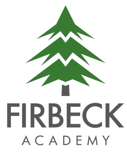 Autumn Term 1 Y6 Newsletter Dear Parents/Carers,The Year 6 Team (Mr Edwards and Miss Piponides) would like to give everyone a warm welcome back after the summer break and the preceding difficulties and disruptions of the Coronavirus pandemic. Rest assured school are following all safety guidelines to ensure all children and adults are staying safe. Despite some continuing uncertainty, we are delighted to be back and are striving to make learning as enjoyable and as routine as possible!This half term, Class 6 are learning about Word War One (1914-1918). We will be linking curriculum work with this History topic to allow children to gain a broader context to their learning. We believe Understanding World War I allows children to move from seeing history as most people see it — simply chronicling “what happened” — to how historians see the past: as a matter of interpretation and reinterpretation. We expect the children to retain specific historical knowledge learnt during this half term by regularly practising retrieval – recalling important facts and dates to form the basis of their learning - please feel free to ask them to retrieve information at home too! We have included a WWI Knowledge Organiser to help you quiz them!Miss Piponides will be teaching English this term and has chosen a selection of books linked to World War One. Our main text this Half Term is ‘Warhorse’ by Michael Morpurgo – set in 1914, Joey, a young farm horse, is sold to the army and thrust into the midst of the war on the Western Front. With his officer, he charges towards the enemy, witnessing the horror of the frontline. The entire story of War Horse is written from the point of view of a horse. We will be asking children to experiment with point of view by writing a story from an animal’s perspective. Mr Edwards is teaching Maths term will be filling any knowledge gaps (due to lockdown), as well as revisiting and building on children’s knowledge of Number and Place Value, Addition and Subtraction and Multiplication and Division. We encourage children to continue to practice their timetables knowledge using Times Table Rockstars as much as possible because a secure knowledge of these facts will really help in all areas of the Year 6 Maths curriculum. PE will be Wednesday and Friday. Please make sure your child has outdoor trainers and warm clothes because we will be outside as much as possible weather permitting. For the time being, it is helpful if you only send PE kit only on the day of the PE lesson since our cloakrooms are not in use due to COVID safety measures. We would really like the children to read every day (either independently or to an adult) for at least 10 minutes. We will be monitoring reading diaries and rewarding the children who do read frequently and regularly. We would like reading books and reading diaries to be in school every day so that adults in school can also hear them read.As a school we support our children through the SATs. We want them to do the best that they can and we encourage them to do this in every way. The children may be given additional work to complete at home in preparation for these important assessments. Please support us by ensuring you child completes work (to the best of their ability). Please see the Class 6 webpage for additional SATs information, including important dates. Please be aware the closing date for secondary school applications in Saturday 31st October. Your child has been given information about how to apply with this newsletter. Please read the guidance and speak with either Mr Edwards or Miss Piponides if you have any questions.Yours sincerely,Mr Edwards and Miss Piponides (Y6 Teachers)